Меню  оператора позволяет выполнять большинство действий, необходимые дляустановки, ремонта и обслуживание принтера.ИСПОЛЬЗУЙТЕ:(1) Нажмите  , чтобы выбрать меню.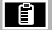 (2)    и       кнопки выбора  желаемого в меню (или для ввода текста).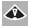 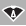 (3) Используя    и    выберите желаемую цифру.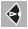 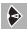 (4) Нажмите   , чтобы подтвердить выбор или  , чтобы отменить.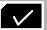 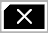 (5) Нажмите зеленую кнопку, чтобы включить или выключить прибор.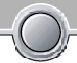 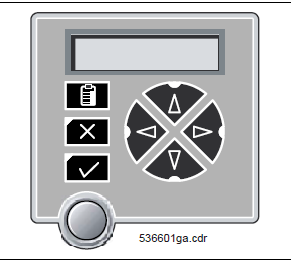 